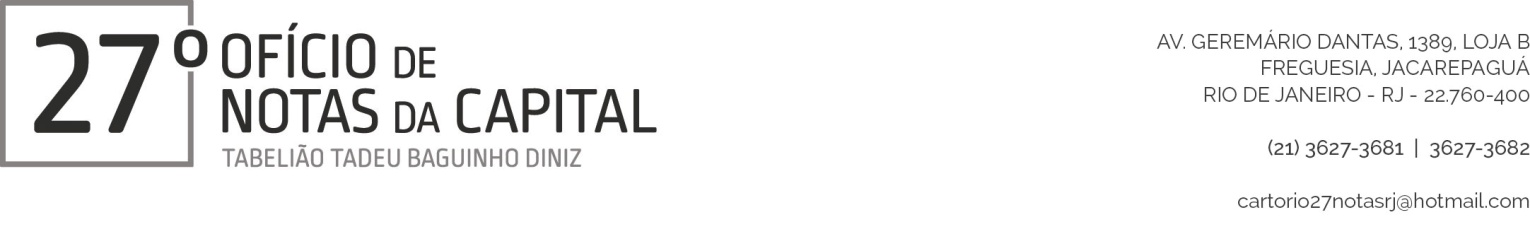 TESTAMENTO ( sede )TESTAMENTO PÚBLICO E A ROGO: R$ 707,53APENAS REVOGAÇÃO DE TESTAMENTO: R$ 279,80APROVAÇÃO DE TESTAMENTO CERRADO: R$509,22Obs: Necessário apresentar documentos originais do testador e das testemunhas para fins de arquivamento em cópias autenticadas.